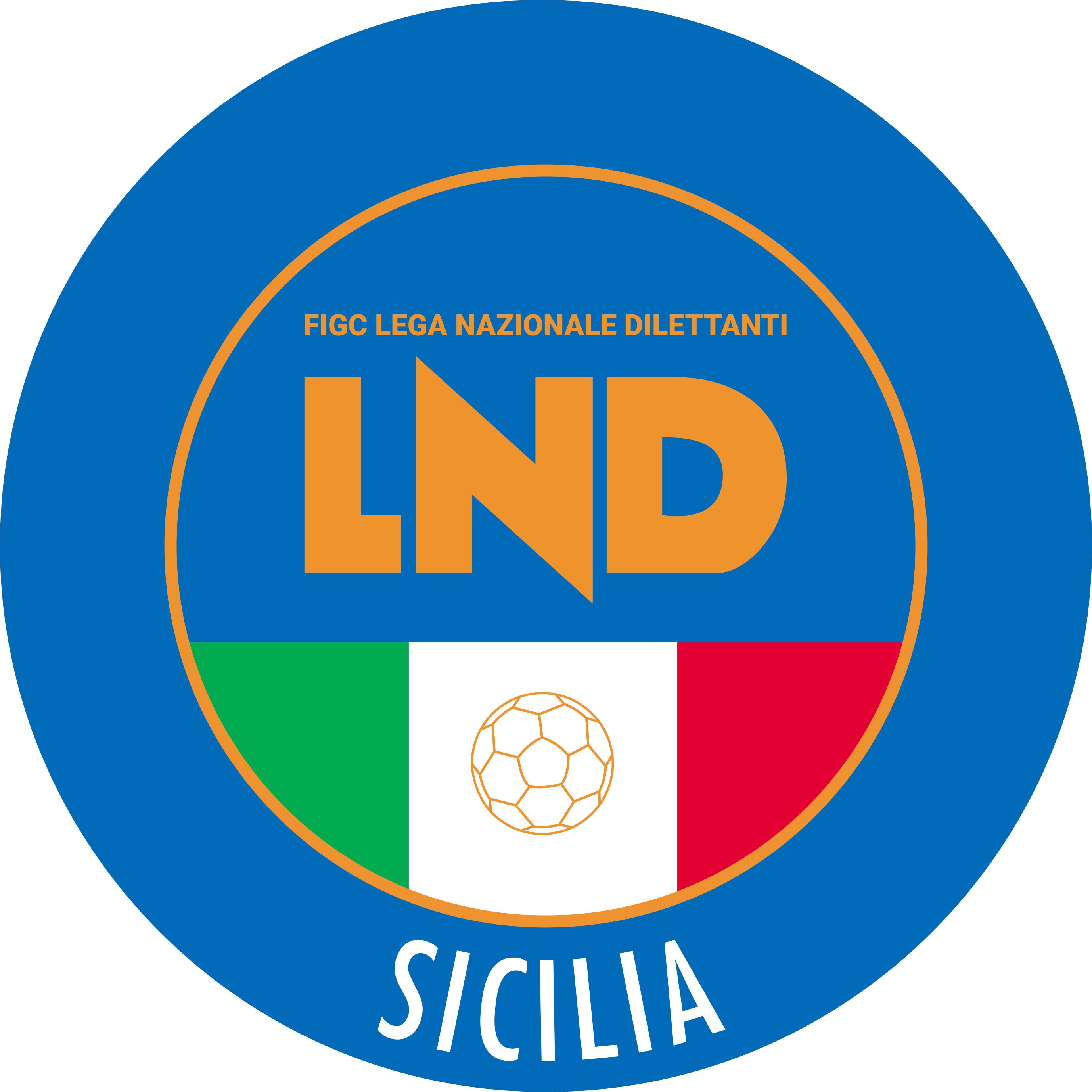 F.I.G.C. - LEGA NAZIONALE DILETTANTICOMITATO REGIONALE SICILIAREGOLAMENTO PER L’AMMISSIONE AI CAMPIONATI MASCHILI DI CATEGORIA SUPERIOREValido dal 1° luglio 2023STAGIONE SPORTIVA 2023/2024Il Comitato Regionale Sicilia pubblica il seguente Regolamento per l’ammissione ai Campionati Maschili di Categoria superiore, nel caso di vacanza di organicoE’ utile sottolineare che si è voluto distinguere la regolamentazione per il concorso alla categoria superiore delle Società di Calcio a 11 da quella per il Calcio a Cinque e del Settore Giovanile in quanto, queste ultime attività di Lega, avendo strutturazione diversa, potrebbero non ritrovare alcuni punti di riferimento e, pertanto, si è proceduto a pubblicare specifici bandi.CALCIO A CINQUE MASCHILE A partire dalla stagione sportiva 2023/24 le graduatorie verranno stilate tenendo conto, con assoluta priorità, delle Società che hanno partecipato alle gare di Play Off nella stagione sportiva precedente a quella a cui si concorre, fermo restando che le stesse presentino la scheda del "Bando di Concorso", debitamente compilata, entro i termini stabiliti e nel rispetto dell'art.1 delle successive "Norme Generali" per l'ammissione delle istanze di partecipazione ai Campionati superiori.Nel caso in cui, per effetto di quanto previsto dai "Criteri Guida" relativi allo svolgimento delle gare di Play Off, deliberati annualmente dal Consiglio Direttivo della L.N.D., non si dovessero effettuare le gare dei Play Off (nei Campionati di Serie C2 e Serie D), perché tra la 2^ e 3^ classificata il distacco è pari o superiore a dieci punti etc..., le squadre classificate al 2°, 3°, 4° e 5° posto si intendono come partecipanti ai Play Off e, pertanto, non perderanno la priorità nella graduatoria per eventuali "ripescaggi" alla categoria superiore, così come stabilito dal presente BandoLe Società perdenti la Finale nelle Delegazioni con doppio girone (Vincente Play Off Girone A – Vincente Play Off Girone B) e le Società perdenti gli spareggi tra le Delegazioni Provinciali con meno di dieci Società avranno priorità in sede di “Ripescaggio” nel Campionato Regionale di Serie C2, fermo restando che le stesse presentino la scheda allegata al presente  “Bando di Concorso”.Art. 01 	NORME GENERALI PER L’AMMISSIONE DELLE ISTANZE DI PARTECIPAZIONE AI CAMPIONATI SUPERIORIIl Comitato Regionale, nel valutare le istanze delle società che chiederanno di partecipare ai campionati superiori, secondo le norme di cui alla successiva tabella, escluderà, in ogni caso, le domande di quelle Società che:A) non dispongano di un campo, ubicato nel comune in cui ha sede la società, regolarmente omologato per la categoria per   la quale si concorre; B) al termine della stagione sportiva precedente a quella per cui si concorre siano retrocesse direttamente (senza effettuare i Play Out) al Campionato di categoria inferiore. Dette istanze di partecipazione verranno, tuttavia, valutate solo qualora si dovessero verificare carenze di organico nel Campionato per il quale si concorre. Le istanze in parola saranno, pertanto, posizionate in coda alla graduatoria, con il relativo punteggioC) nell’ultimo quinquennio sportivo sono state sanzionate per illecito sportivo;D) che non abbiano un’anzianità di affiliazione di almeno un anno (Si precisa che 1 anno di affiliazione sta a significare che la Società deve avere partecipato e portato a termine il Campionato nella precedente Stagione Sportiva);E) che non presentano un assetto economico idoneo per la partecipazione al campionato superiore rilevabile dal completo versamento (contanti - bonifico - assegno circolare) delle tasse dovute per il campionato per il quale si concorre, nonché del saldo passivo, risultante al 30.06, della stagione sportiva precedente a quella per cui si concorre.F) che abbiano avuto nell’ultima stagione sportiva squalifiche di campo superiori a 4 giornate e che nel triennio complessivamente abbiano superato le  8  giornate di gara. Si precisa che le sentenze di riferimento debbano essere definitive.G) che nel Campionato immediatamente precedente abbiano presentato istanza ed ottenuto l’ammissione al Campionato superiore e, dopo essere state inserite nel Girone di competenza, abbiano rinunciato, optando per il Campionato di provenienzaArt. 02  TABELLA  PUNTEGGI  ANNESSA  AL  REGOLAMENTO  PER L’AMMISSIONE  AI  CAMPIONATI   SUPERIORII punteggi contenuti nella presente Tabella consentiranno di formulare una graduatoria che tenga conto, oltre che dei meriti e del valore sportivo, anche del bacino d’utenza, dell’attività giovanile, della disponibilità dell’impianto sportivo ecc.  PER QUANTO SOPRA, SONO STATE PREDISPOSTE LE SEGUENTICATEGORIE DI VALUTAZIONE:A - DISPONIBILITA’ IMPIANTO IDONEO ALLO SVOLGIMENTO DELL’ATTIVITA’ Fruibilità al pubblico dell'impianto di giuoco, valida almeno fino alla conclusione del Campionato a cui si intende partecipare, rilasciata dagli Organi Competenti come da DPR 311/2001 (Commissione Provinciale di Vigilanza dei locali di Pubblico Spettacolo o Commissione Comunale costituita ai sensi dell’Art. 4 del DPR 311/2001), da allegarsi in copia conforme all’originale       	Rilasciata il ……                       		valida fino al…… 				Punti 5Tribuna al coperto; sarà valutata solo in presenza di documento che attesti la fruibilità dell’impianto di giuoco e si giochi all’aperto 	Punti 2Impianto di illuminazione, funzionante ed omologato; 						Punti 3Sala medica attrezzata;									Punti 1Campi al coperto										Punti 5   Campi al coperto con tribuna									Punti 7B - BACINO DI UTENZASocietà aventi sede in città capoluogo di Provincia (Non cumulabile con altri punti)		Punti 10Società aventi sede in comuni con popolazione superiore a 50.000 abitanti		        		Punti  8Società aventi sede in comuni con popolazione compresa fra i 30.000 ed i 50.000 abitanti		Punti  6Società aventi sede in comuni con popolazione compresa fra i 15.000 ed i 30.000 abitanti		Punti  4Società aventi sede in comuni con popolazione compresa fra i 5.000 ed i 15.000 abitanti		Punti  3Società aventi sede in comuni con popolazione inferiore a 5.000 abitanti 				Punti  2C  - MERITI SPORTIVI (ascrivibili all’ultima stagione sportiva)Vincente Play Off										Punti 6Classificata al 2° posto nel proprio girone 							Punti  8Classificata al 3° posto nel proprio girone 							Punti  6Classificata al 4° posto nel proprio girone 							Punti  4Classificata al 5° posto nel proprio girone 							Punti  2Vincente gara Finale Coppa Italia di Serie C1, Coppa Sicilia e Coppa Trinacria  			Punti  62^ Classificata gara Finale Coppa Italia di Serie C1, Coppa Sicilia e Coppa Trinacria  			Punti  4Società retrocessa perdente Play-Out Campionato di Serie C1					Punti  2Società retrocessa perdente Play-Out Campionato di Serie C2					Punti  2Vincente Gara Finale Nazionale “Juniores” (Under 19)						Punti  4Perdente Gara Finale Nazionale “Juniores” (Under 19)						Punti  3Vincente Gara Finale Regionale “Juniores” (Under 19)						Punti 2Perdente Gara Finale Regionale “Juniores” (Under 19)						Punti 1D - VALORE SPORTIVO  (relativo al curriculum sportivo negli ultime dieci stagioni sportive della Società )Società con militanza nei campionati di Serie A - per ogni stagione sportiva			Punti 10Società con militanza nei campionati di Serie A2 - per ogni stagione sportiva			Punti  8Società con militanza nei campionati di Serie B - per ogni stagione sportiva			Punti  6Società con militanza nei campionati di Serie C1 - per ogni stagione sportiva			Punti  4Società con militanza nei campionati di Serie C2 - per ogni stagione sportiva			Punti  2Società con militanza nei campionati di Serie D o "Serie D riserve" - per ogni stagione sportiva	Punti  1Società con militanza nei Campionati/Tornei SGS – per ogni stagione sportiva			Punti  0,20 Altra attività di Lega svolta contemporaneamente  - per ogni attività (stagione sportiva in corso esclusa)	Punti  1Attività di SGS svolta contemporaneamente all’attività di Lega  -  (stagione sportiva in corso esclusa)	Punti  0,20Attività di Lega/S.G.S.  svolta anteriormente nelle ultime 10 stagioni sportive  anni - per ogni anno di affiliazione indipendentemente dal numero di attività di Lega/S.G.S.  svolte					Punti  0,20E - VOLUME  ATTIVITA’  DI  LEGA  E  GIOVANILE  DI  LEGA  SVOLTA (ascrivibile all’ultimo anno 2022-23)Società partecipante anche al campionato nazionale di calcio a cinque femminile Serie “A”		Punti 10Società partecipante anche al campionato nazionale di calcio a cinque femminile “Serie “A2”	Punti  8Società partecipante anche a campionati di calcio a cinque femminile regionale			Punti  6Società partecipante anche a campionati di calcio a undici maschile				Punti  6Società partecipante anche a campionati di calcio a undici femminile				Punti  6Società partecipante anche al campionato nazionale Under 19 di calcio a cinque maschile		Punti  4Società partecipante anche a campionati Juniores Regionale Under 19 (C11,C5,CF) - per ogni attività 		Punti  4Società partecipante anche a campionati Juniores Provinciali Under 19 (C11,C5,CF) - per ogni attività 		Punti  2Società partecipante anche a campionati "riserve" maschile e/o Femminile - per attività 	 	Punti  2Società partecipante anche a campionati di calcio Amatoriale (C11,C5,CF) - per ogni attività		Punti  2F- VOLUME ATTIVITA’ GIOVANILE SVOLTA (ascrivibile all’ultimo anno 2022-23)Società partecipante ai 4 tornei e/o campionati di Ca5 organizzati dai DD.PP.- SGS	  		Punti  6	Società partecipante ad almeno tre tornei e/o campionati di Calcio a Cinque org. dai DD.PP.- SGS 	Punti  3	Società partecipante ad almeno due tornei e/o campionati di Calcio a Cinque org. dai DD.PP.- SGS	Punti  2	Società partecipante ad almeno un torneo e/o campionato di Calcio a Cinque org. dai DD.PP.- SGS	Punti  1	Società avente  Club Giovanile di 4° livello (riconosciute come Scuola di Calcio  “Elite” negli ultimi tre anni)	Punti  6	Società avente Club Giovanile di 3° livello (ex Scuola di Calcio “Elite”)				Punti  5Società avente Club Giovanile di 2° livello (ex Scuola di Calcio  “Qualificata”)			Punti  4Società avente Club Giovanile di 1° livello (ex Scuola di Calcio di “base”)				Punti  2Società partecipante a campionati di SGS di Calcio a Undici - per  campionato regionale 		Punti  1Società partecipante a campionati di SGS di Calcio a Undici - per campionato/torneo prov.le 	Punti  1G - MERITI DERIVANTI A COMPORTAMENTI DELLE SOCIETA’ (ascrivibili alle ultime tre stagioni sportive – 								           Punti 1 e 2 non cumulabili).1)   Società vincente Premio Disciplina in assoluto -per ogni stagione sportiva				Punti  62)   Società Vincente il Premio Disciplina proprio girone - per ogni stagione sportiva			Punti  43)   Società 2^ classificata Premio Disciplina proprio girone - per ogni stagione sportiva			Punti  2H - ALTRE MOTIVAZIONI (ascrivibili alle ultime tre stagioni  sportive)Eventi documentati di particolare eccezionalità e straordinarietà subiti, nel corso dell’attività agonistica  (ultime tre stagioni  sportive - per ogni stagione sportiva				Punti  3 Organizzazione di Tornei (manifestazioni sportive) sotto l'egida della F.I.G.C. di rilevanza Nazionale e/o Internazionale ai quali hanno partecipato Società partecipanti a Campionati della Federazione Nazionale e/o  Internazionale - per ogni Torneo 				 	Punti  2Organizzazione di Tornei calcistici sotto l'egida della F.I.G.C. di rilevanza Regionale nei quali hanno partecipato Società partecipanti a Campionati Regionali - per ogni Torneo			Punti  1 Art. 03 TITOLI AGGIUNTIVIIl Comitato Regionale, conclusivamente, a fronte di eventuali possibili situazioni di parità di punteggio tra la Società aspiranti, terrà conto dei seguenti titoli aggiuntivi che saranno presi in considerazione secondo l'ordine che segue:1) anzianità complessiva di affiliazione;2) partecipazioni alle Assemblee ; 3) partecipazione a Corsi di Formazione Dirigenti, Seminari Informativi e Convegni organizzati dal C.R.Sicilia, dalla L.N.D. e dalla F.I.G.C.4) ubicazione geografica in base alla quale oggettivamente sarà possibile formulare la ottimale composizione dei gironi.Art. 04  PRECISAZIONIFermo restando che ai fini dell'attribuzione del punteggio totale si dovrà, all'atto della presentazione della domanda, compilare in ogni parte la scheda riassuntiva (Allegata) regolarmente timbrata e firmata dal Presidente della Società richiedente, si precisa che : 1) nel caso in cui una Società che partecipa all'ammissione al Campionato superiore non sia l'unica squadra del Campionato a cui si concorre del Comune di residenza, pur potendo partecipare al concorso, sarà valutata dopo aver preso in considerazione le Società appartenenti a centri privi di squadre nella categoria per cui si chiede l'ammissione, a meno che la squadra sia residente in un Comune capoluogo di Provincia o che abbia una popolazione pari o superiore a 50.000 abitanti.Tale condizione non si applica alle Società perdenti la finale nelle Delegazioni con doppio girone (Vincente Play Off girone A - Vincente Play Off girone B) e le Società perdenti gli spareggi tra le Delegazioni Provinciali con meno di dieci Società.2) la Società che presenta istanza per partecipare al concorso promosso da questo Comitato Regionale deve dichiarare, a pena di esclusione dalla valutazione, di non trovarsi in nessuna delle condizioni di cui all'art. 1 delle norme generali che regolano l'ammissione ai Campionati superiori.3) per i casi di parità di punteggio varrà la graduatoria stilata, si sensi dell'art 03, ad insindacabile giudizio del Comitato Regionale.Il Comitato Regionale procederà a valutare i titoli che saranno dichiarati nella scheda, che potranno essere ulteriormente completati dalla Commissione incaricata di esaminare le istanze, ad esclusione della lettera H) dell' art. 2 che dovrà essere opportunamente documentato dalla Società.5) nel caso in cui dovessero riscontrarsi dichiarazioni false si provvederà immediatamente alla esclusione dalla valutazione e si trasmetteranno gli atti ai competenti organi della Giustizia Sportiva per i consequenziali provvedimenti disciplinari.Il Consiglio Direttivo del C.R. SiciliaFicarazzi, 16 febbraio 2023